AnmeldebescheinigungHiermit melde ich meine Tochter / meinen Sohn
verbindlich zum Sommerferienkurs der „Ingrid-Wüsteney-Stiftung“ vom 03. – 06.08.2016 an und überweise den Betrag von 65,- Euro bis spätestens 30. 06.2016 auf folgendes Konto:Jürgen WüsteneyCommerzbankIBAN: DE21 7008 0000 0661 5648 00BIC:    DRES DEFF 700Ausdrücklich stimme ich einer etwaigen Verwendung von Bildern und Fotos im Rahmen der Stiftungsarbeit zu.Name, Vorname: …………………………………………………………………………………Alter:…………………………………………………………………………………Telefon: …………………………………………………………………………………Email:…………………………………………………………………………………PLZ, Stadt, Straße: …………………………………………………………………………………Mein Kind hat folgende Allergien: …………………………………………………………………………………Mein Kind benötigt folgende Medikamente: …………………………………………………………………………………Bitte im Notfall anrufen unter: …………………………………………………………………………………………………………………………………………..………………………Datum			UnterschriftÜber die StiftungDie „Ingrid-Wüsteney-Stiftung“ wurde im Frühjahr 2012 von Karin und Jürgen Wüsteney mit dem Ziel gegründet, die Bilder und Kunstwerke ihrer Tochter Ingrid der Öffentlichkeit zugänglich zu machen und kunstinteressierte Kinder zu fördern. So werden regelmäßig Workshops für Kinder organisiert, um ihnen verschiedene Mal- und Gestaltungstechniken beizubringen. Die dabei entstehenden Bilder und Objekte werden gemeinsam mit Werken von Ingrid Wüsteney ausgestellt. Ingrid Wüsteney ist am 24. Juni 2012 nach schwerer Krankheit im Alter von 45 Jahren verstorben.Für mehr Informationen kontaktieren Sie bitte:Jürgen Wüsteney, Tel: 089 79 65 63juergen.wuesteney@ingrid-wuesteney-stiftung.dewww.ingrid-wuesteney-stiftung.deinfo@ingrid-wuesteney-stiftung.de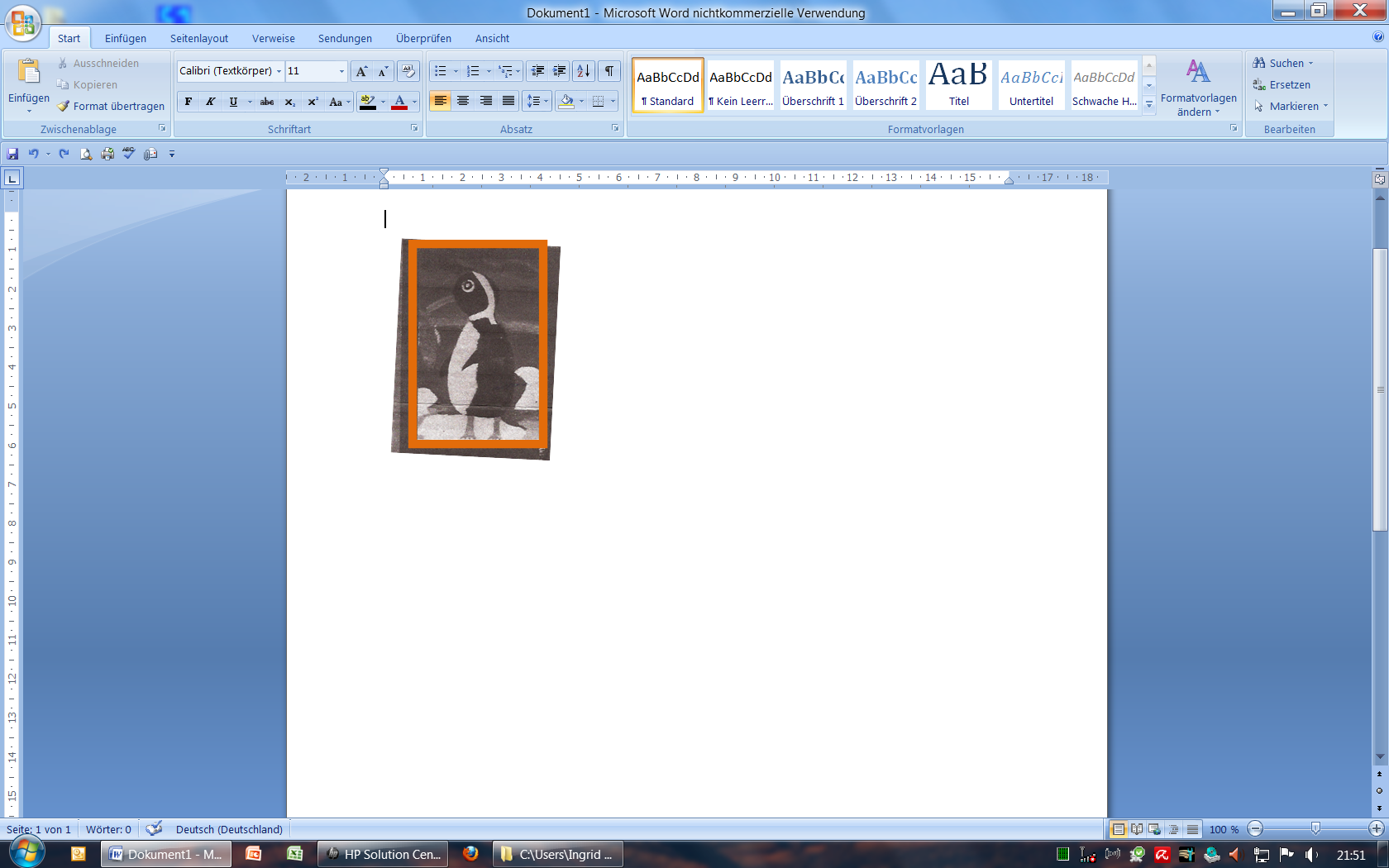 Für Ihre Spende an die Stiftung: Ingrid-Wüsteney-StiftungSparkasse DachauIBAN: DE60 7005 1540 0280 1919 82BIC:    BYLA DEM1 DAH Die „Ingrid-Wüsteney-Stiftung“ lädt ein zu:Ingrids Pinselträume 2016einem Ferienworkshop für Kinderkünstlerunter der Leitung von Sina Weber.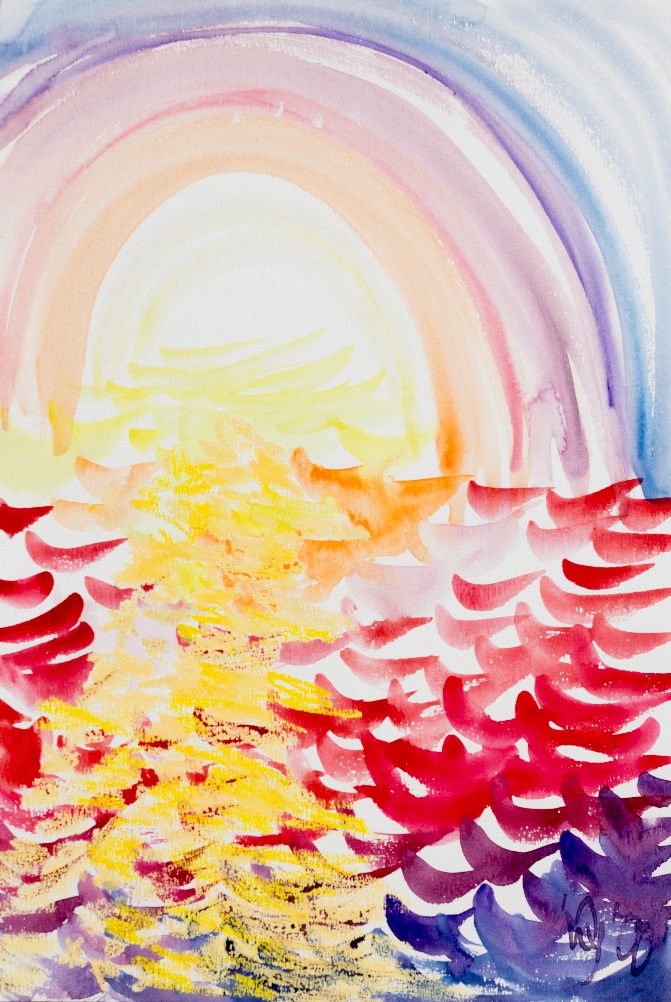 Ingrids Pinselträume 2016Wo:	Im Dachauer WasserturmWann: 	Mittwoch, 03. – Freitag, 05. August 2016	Täglich von 10:00 – 15:00 UhrAblauf: 	10:00 – 12:30 Uhr Kunstwerkstatt (Malen und Gestalten nach Werken von Ingrid Wüsteney)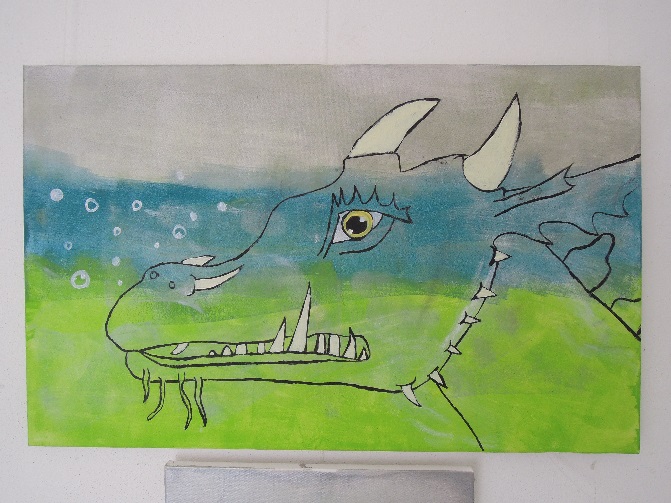 12:30 – 13:00 Uhr Pause13:00 – 14:45 Uhr Kunstwerkstatt14:45 Uhr Aufräumen

Bilderabholung: Samstag 06. August ab 17 UhrKosten:	65,- Euro (inkl. Material)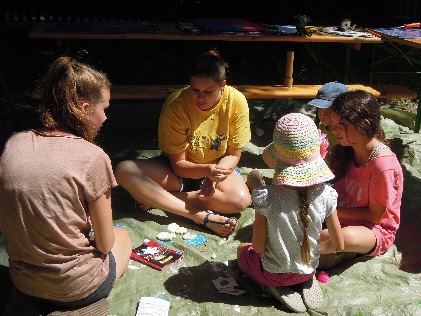 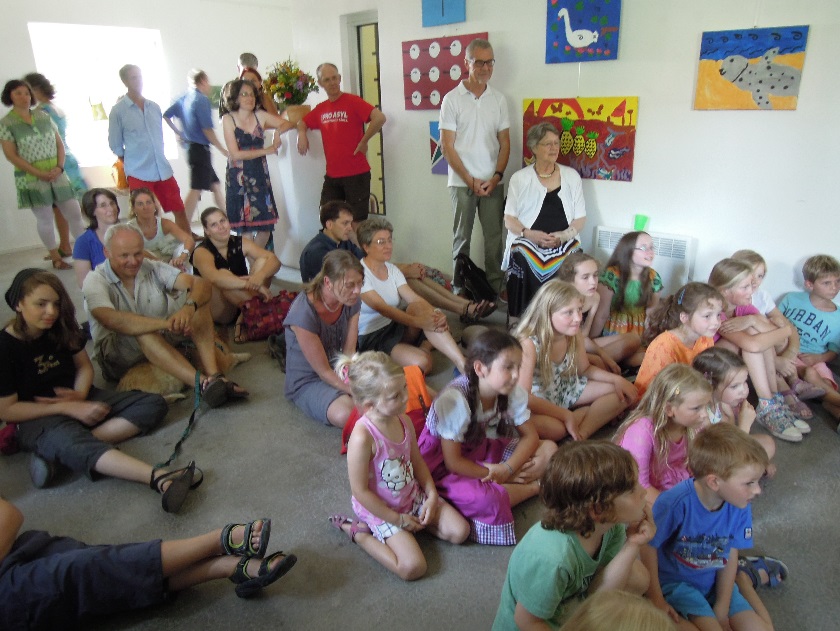 Wichtig:Bitte eigene Pausenverpflegung und Getränke, Malerkittel und Sonnenschutz mitbringen! Je nach Wetterlage wird eventuell auch draußen gearbeitet.Veranstaltungsort:Dachauer WasserturmHofgartenweg85221 Dachauwww.dachauerwasserturm.deKursleitung:Sina Weber, Kunsterzieherin und –therapeutinhttp://www.freiesatelier-sinaweber.de/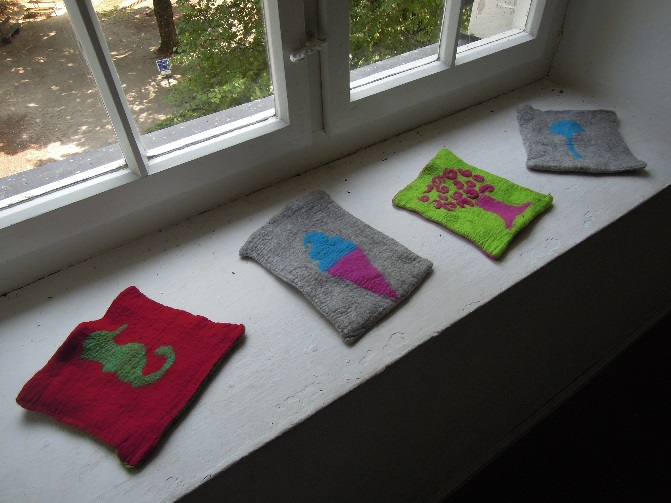 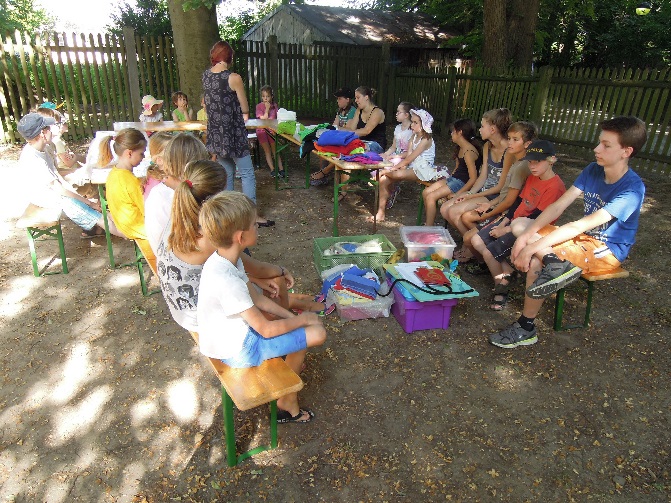 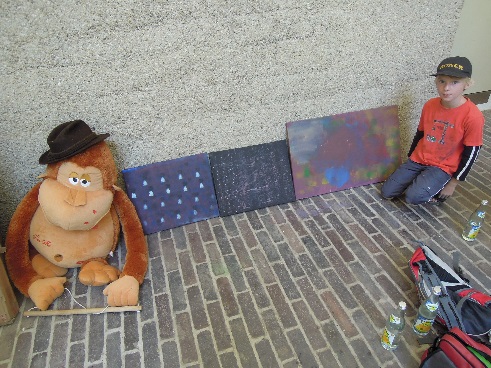 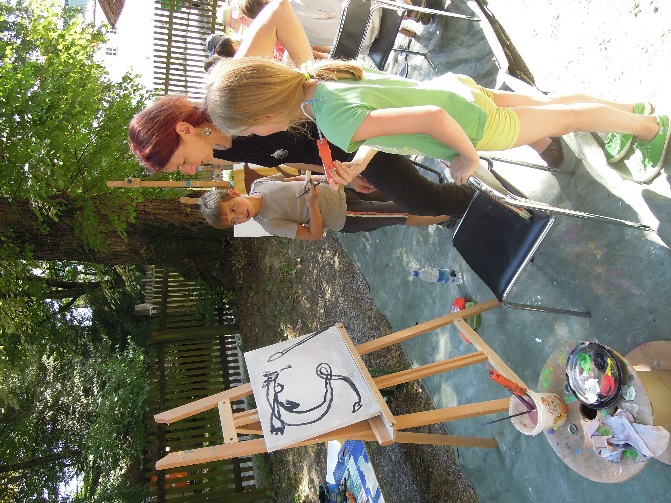 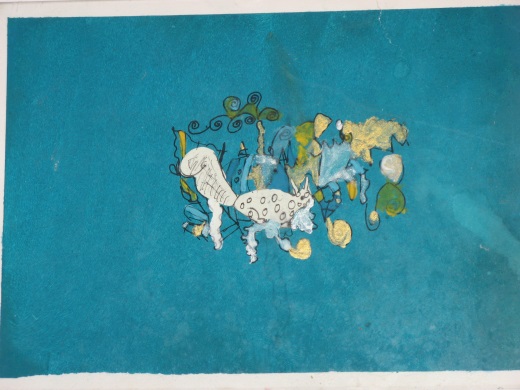 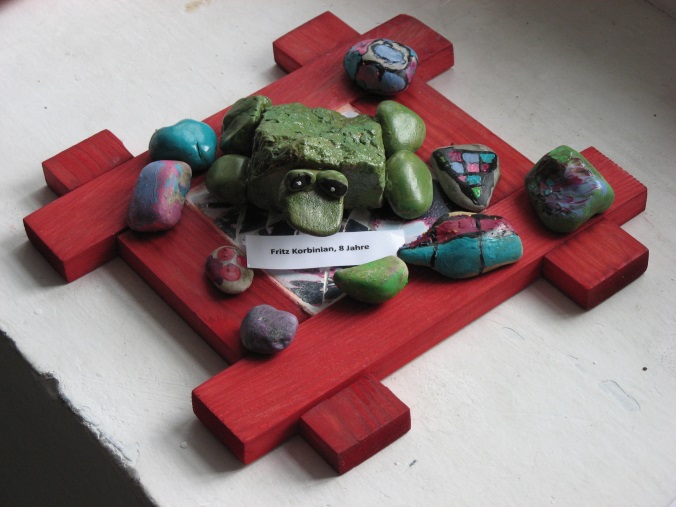 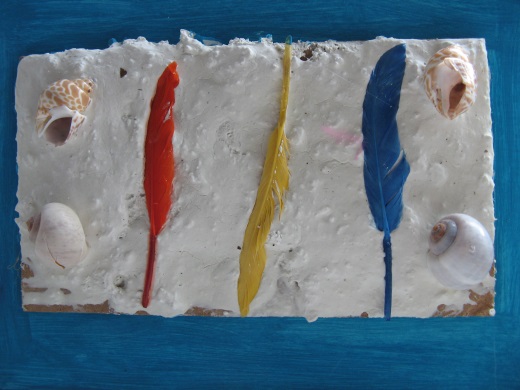 